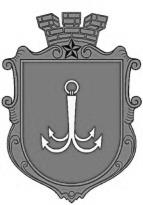                                           ОДЕСЬКА МІСЬКА РАДАПОСТІЙНА КОМІСІЯЗ ПИТАНЬ ТРАНСПОРТУ І ДОРОЖНЬОГО ГОСПОДАРСТВА ________________№_________________на №______________від______________ПРОТОКОЛ № 819.07.2021 р.							                           14:00ПРИСУТНІ:Голова комісії:Обухов П. Г.Члени комісії:Ковальчук О.В., Шумахер Ю.Б.Присутні:Бахмутов О.В. – начальник Управління дорожнього господарства Одеської міської ради;Асауленко О.В., Еремица О.М. – депутати ОМР;Цимбалова О., Прохоров О., Коган Є. - громадські діячі, журналіст;Громадські діячі та мешканці міста.ПОРЯДОК ДЕННИЙЗвернення Управління дорожнього господарства на адресу постійної комісії. Звернення на адресу постійної комісії.По першому питанню:СЛУХАЛИ:Обухова П.Г.Щодо листа Управління дорожнього господарства Одеської міської ради.ВИСТУПИЛИ:Ковальчук О.В., Шумахер Ю.Б., громадські діячі.Шумахер Ю.Б. повідомив про конфлікт інтересів.Ковальчук О.В. подякувала новому очільнику департаменту за плідний формат співпраці та прохання так і працювати надалі.Цимбалова О. та мешканка міста спитали щодо ремонту на вулиці Толбухіна та вело доріжки на ній.Бахмутов О.В. відповів, що наразі недостатньо коштів на цей ремонт.Прохоров О. задав питання, по вул. Генуезькій планується проект ремонту чи реконструкції? Про проект ремонту Олексіївського скверу.Обухов П.Г. відповів, що реконструкції. По скверу – вказані в титулі кошти йдуть на закриття боргу по вже здійсненим роботам.Коган Є. задав питання чи зміниться строк здачі робіт по Овідіопольській дузі з причини переносу кредитних коштів. Які етапи введення?Бахмутов О.В. – ні, не вплине. По етапам: зараз очікуємо останні технічні умови від «Інфорксводоканалу» та газової служби, потім проект йде на експертизу, після цього розпочинається ремонт. Він в цьому році буде розпочатий.ВИСНОВКИ ТА РЕКОМЕНДАЦІЇ:Рекомендувати бюджетній комісії прийняти запропоновані Управлінням дорожнього господарства зміни по перерозподілу коштів, затверджені управлінню дорожнього господарства Одеської міської ради на 2021 рік, рішення Одеської міської ради від 24 грудня 2020 року № 13-VІІІ «Про бюджет Одеської міської територіальної громади на 2021 рік».Голосували:За – 2 (Обухов П.Г, Ковальчук О.В.).Проти – 0Утримались – 1 (Шумахер Ю.Б.)Рішення прийнятоПо другому питанню:СЛУХАЛИ:Обухов П.Г.Відповідь по зверненням журналіста Коган Є.ВИСТУПИЛИ:Коган Є., Прохоров О.Прохоров О. задав питання щодо вело доріжки в парку Шевченко, щодо вело доріжки на Адміральському проспекті, щодо вело маршруту «Фонтан-Таїрово».Обухов П.Г. відповів, що велодоріжки в парку Шевченко не відповідає нормам, СМЕП розробить схему, погодить її в поліції, після чого велодоріжка набуде офіційного статусу. Щодо Адміральського проспекту, в пошуках вирішення зазначеного питання. Веломаршрут «Фонтан-Таїрово» обіцяють зробити через місяць.Коган Є. задав питання щодо громадського транспорту в аеропорт. Також щодо можливості службам таксі здійснювати неодноразовий в’їзд на парковку аеропорту біля терміналу. Виходи з терміналу: там є декілька пішохідних доріг, які упираються в паркан. Поставити питання перед Департаментом транспорту та СМЕП «зупинка заборонена». Питання щодо велодоріжки на вулиці Новосельського.ВИСНОВКИ ТА РЕКОМЕНДАЦІЇ:Взяти до відома викладену інформацію.Голова комісії                                                                     	П.Г.  Обуховпл. Думська, 1, м. Одеса, 65026, Україна